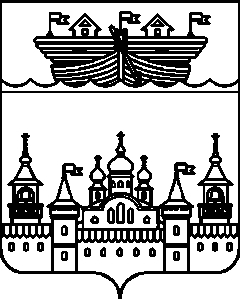 АДМИНИСТРАЦИЯ НЕСТИАРСКОГО СЕЛЬСОВЕТАВОСКРЕСЕНСКОГО МУНИЦИПАЛЬНОГО РАЙОНАНИЖЕГОРОДСКОЙ ОБЛАСТИПОСТАНОВЛЕНИЕ22 декабря 2022 года	№53 Об отмене постановления администрации Нестиарского сельсовета Воскресенского муниципального района Нижегородской области «Об утверждении Требований к порядку разработки и принятия правовых актов о нормировании в сфере закупок для обеспечения муниципальных нужд Нестиарского сельсовета Воскресенского муниципального района Нижегородской области, содержанию указанных актов и обеспечению их исполнения», утверждённого 1 августа 2019 года №36В связи с приведением нормативного правового акта с действующим законодательством, администрация Нестиарского сельсовета Воскресенского муниципального района Нижегородской области постановляет:1.Постановление администрации Нестиарского сельсовета Воскресенского муниципального района Нижегородской области «Об утверждении Требований к порядку разработки и принятия правовых актов о нормировании в сфере закупок для обеспечения муниципальных нужд Нестиарского сельсовета Воскресенского муниципального района Нижегородской области, содержанию указанных актов и обеспечению их исполнения», утверждённого 1 августа 2019 года №36 отменить.2.Опубликовать настоящее постановление на официальном сайте администрации Воскресенского муниципального района Нижегородской области в сети Интернет.3.Контроль за исполнением настоящего постановления оставляю за собой.4.Настоящее постановление вступает в силу со дня его подписания.Глава администрации						В.В.Хомов